MODELO DE AUTODECLARAÇÃO (Somente para candidatos autodeclarados Negros(as))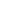 Nome:________________________________________________________________Nome Social: __________________________________________________________Gênero:_______________________________________________________________Nome da mãe: ___________________________________________________________Autodeclaração: Eu,<nome do candidato(a)>, portador(a) do CPF número <número do CPF>, declaro-me <preto(a) ou pardo(a)>, conforme classificação adotada pelo Instituto Brasileiro de Geografia e Estatística (IBGE). Autorizo a utilização da fotografia por mim incluída neste processo para fins de registro e verificação, sendo esta imagem utilizada apenas para essa etapa deste processo seletivo. Em caso de ingresso no mestrado, essa mesma imagem poderá ser utilizada, exclusivamente, para registro de estudante junto à secretaria do PPGEE e às instâncias administrativas da UFSCar. Tenho ciência que os registros e documentação de candidatos(as) não selecionados(as) serão destruídos após o presente processo seletivo. São Carlos, ... de ...de <ano>.Atenciosamente,_____________________________________________<nome e assinatura do candidato>